МУНИЦИПАЛЬНОЕ  БЮДЖЕТНОЕ  ОБЩЕОБРАЗОВАТЕЛЬНОЕУЧРЕЖДЕНИЕ "НАЙДЁНОВСКАЯ ШКОЛА"КРАСНОГВАРДЕЙСКОГО РАЙОНАРЕСПУБЛИКИ КРЫМСценарий общешкольного мероприятия  «День учителя!!!»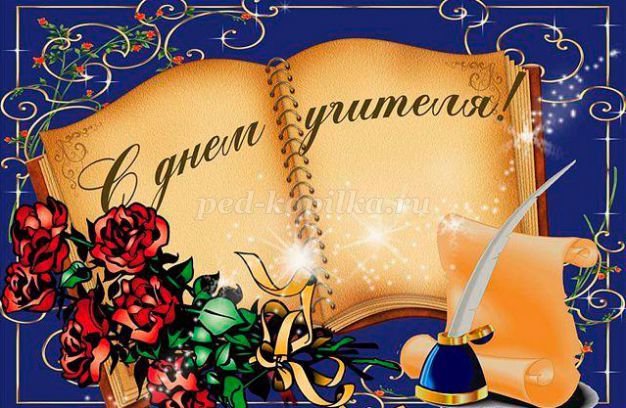                                                                                    Разработала :                                                                            руководитель школьного кружка «Вдохновение»,                                                            учитель русского языка и литературы,             Великая И.В.Найдёновка 2018г.Цель: Реализация творческих способностей учащихся.
Задачи:
1.Способствовать реализации актерских, ораторских, музыкальных талантов учащихся.
2.Развивать в детях чувства служения ближним
3.Продолжить работу по сплочению детского коллектива.Оформление: плакаты, шарики, осенние листья, букет цветов в вазе, полоса  «поздравляем», надпись из отдельных букв.Ход мероприятияИграет музыка. Фанфары, под музыку входят первоклассники.Читают стихи, поют песню «Нагружать всё больше нас…»Выходят два ведущих.В1: Друзья! Мы рады видеть вас,      И наш спектакль начнем сейчас      Напомним лишь для зрителя      Сегодня – День учителя!В2: Спектакль мы посвящаем им,      Заранее сказать хотим:      Мы в лицах будем их играть      И в разных жанрах представлять.В1:Хоть мы порою их браним,      Но к ним в беде всегда бежим,      И, чтоб, приятно было им,      Мы свой спектакль им посвятим!В2: Ну а какой же спектакль без красивого музыкального начала???Музыкальный номер: песня в исполнении учащихся 3 класса «Блестящий учитель»       В1: Не за синими морями       В нашей школе, рядом с нами,      Жил-был Петя, ученик,       Лоботряс и озорник.                                                                           1В2: У него была забота:       В школу шёл, как на работу,       Но едва входил в свой класс –       Забывал про всё тотчас!Петя: Заявляю всем открыто,           Что на школу я сердитый!           Мне уроки надоели!           Сколько можно в самом деле?           Целый день торчу я в школе!           Для чего мне эти муки?           Кто придумал все науки?           Кто велел учить детей?           Изобрёл учителей?           Может раньше школ не знали,           И детей не угнетали?           Ну ответьте, умоляю,           Ведь не я один страдаю!В1: Так и не узнал бы Петя       Есть ли впрямь на белом свете       Школы без учителей       Где не мучают детей! В2: Но решил он всем рискнуть,       Чтобы в прошлое взглянуть        Может в древние века         Жизнь детей была легка?Волшебный фон-переход.– Первобытный век!!! Под музыку вбегают дикари (учащиеся 2 класса)  (музыка дикарей делается тише и начинается сценка)Петя: Где я? Что я вижу? Боже?           Это всё на сон похоже!У:       Почему ты опоздал?           Кто мою дубинку взял?                                                                               2Петя: Где я? Где я?У:       Ах, не знаешь?Петя: Это школа?У:      Соображаешь!Петя: Вы учитель? Это-класс?У:       Вразумлю тебя сейчас!1 ученик: Ты откуда появился?2 ученик: В чьем ты племени родился?1 ученик: Раньше мы тебя не знали2 ученик: В нашей школе не встречалиПетя: Я в другой учился школе1 ученик: Бей его!У: Молчать!Доколе буду ждать порядка я?Петя: Как у нас учителя!У: Перебил мою ты речь:    В перерыве буду сечь,    А пока сиди и слушай!    Не годится бить баклуши!    Попрошу вас всех сказать,    Что всего важнее знать?1 ученик: Как пещеру выбирать?!2 ученик: Как рубило обтесать!У: Кто-то будет дополнять?1 ученик: Как коренья собирать!2 ученик: Как не дать себя пойматьУ: Ваши правильны ответы    А теперь пусть скажет этот    Как огонь добудешь ты?    Всем молчать, закройте рты!    Что молчишь? Столбом не стой!Петя: Спичек я не взял с собой.У:        Разожги огонь сейчас!Петя: Где тут спички-то у вас?У:        Где отец твой? На охоте? Иль в походе?Петя:  На работе!У: Что за странные слова    Приведёшь его сюда!    Ты всё племя осрамил    Свой урок не повторил    И за это в назиданье,    Заслужил ты наказанье!Исполняют песню «Если б не было школ»Петя убегает со всех ног со сцены, за ним гонятся дикари. Музыка- фон: «Дорога цветов»Петя: Преподали мне урок –            Ели ноги уволок!           Первобытный, вроде, строй,           А учитель всё такой. В2:  Так в мечтах наш друг летая        Призадумался вздыхая        Может быть в античный век        Был культурный человек     В1: Посмотреть бы для сравненья        Их систему обученья!        Как бы нам, как будто в шутку        Ну, хотя бы на минутку        В ту античность заглянуть?Петя: Я согласен!В2: В добрый путь!Волшебный фон-переход – Античность!!!Учащиеся 9 класса исполняют танец «Сиртаки»  Входит учитель У: Отроков юных приветствуем в храме науки!    Посланный Зевсом, на Землю луч знаний проник    Дабы не ведали глупые отроки скуки.    Плод просвещенья прими и вкуси, ученик.    Скудные знания ваши хотим мы умножить,    Бедность и тупость ума будем розгой лечить.    На поводу у лентяев идти мы не можем.    Так что решайтесь – хотите ль  учёными быть?                                                                     Петя: Как-то не хочется, право…У:       Что слышу я, Боги!!!           Речь неразумного отрока- всем нам укор.          Он осквернил своей ленью науки чертоги.Петя: Не пойму я! К чему этот вздор?У:      Слаб ты рассудком, мы видим         Но может в спорте нет тебе равных?         Иль в силе ты не превзойдён?         В беге? Атлетике?Петя: В теннис играл я на корте,           Плавал в бассейне,           Но в спорте я был не силён…У:      Мы состязания в беге сегодня проводим         Выиграв! Будешь герой, и лавровым венком         Мы увенчаем тебя за триумф при народе,         А проиграешь – пропал!(шум моря)Петя: Сбросят в море! Дурдом! Петя убегает со  сцены, все за ним.Музыка- фон: «Дорога цветов»Петя: Ну, дела…Уж думал я,          Что пропала жизнь моя!          Даже странно, что живой…          Я от страха сам не свой.           Вот бы мне в Петровский век!           Пётр – умный человек!В1: Правда, хочешь посмотреть –       Ну, гляди, чтоб не жалеть.Волшебный фон-переход –Петровская эпоха.Музыкальный номер. Танец «Полонез» исполняют учащиеся 5 класса.Дворцовые фанфары.Выходит учитель с указом, рядом Петя, позади парта с двумя ученикамиУ: 1.  Государь повелел, дабы юноши обучались добрым манерам, штудировать сии правила повсечасно;2. Дворянин должен быть обучен в языках, в конной езде, в танцевании, в шпажной битве, красноглаголив должен быть и в книгах научен и доброй разговор уметь учинить должен;3. Отрок должен быть весьма учтив и вежлив как в словах, так и в делах ( на руку не дерзок и не дурачлив);4. Младые отроки должны всегда между собою говорить иностранными языками.У: А ты кто есть? Где твой парик?Петя: В гостях я, я – ученик. У: Ах, ученик! Где твой кафтан?      Указ царя читал, болван?Петя: Указ царя?! Да я, того…У: Гляжу не знаешь ничего?    Сейчас с тобой я разберусьПетя: Ой, мама, мама, я боюсь!У: Ты дворянин? Отца как звать?Петя: Нет, я обычный…У: Слуги! Гнать !!!Петя убегает со сцены . Все за ним. Музыка- фон: «Дорога цветов»Петя: Ну вот, опять попал впросак!           Парик, кафтан… Какой чудак           Учитель странный этот был           Нет, я б и дня там не прожил.В2: А всё же любопытство гложет…       Век 19 – ый быть может?       Отличен от других вековПетя: Туда я заглянуть готов.Волшебный фон-переход.– 19 век!!!Музыкальный номер. Танцуют вальс  учащиеся 10 класса.После танца. Бальники садятся за партуУчитель, обращаясь к детямУ: Дать обобщающий урок,    Друзья, сегодня разрешите,    Хотите – кратко запишите,    Хотите – нет. Лишь был бы прок.    Должны вы бегло по-французски    Писать и мысли излагать.    Забыть на время можно русский,    Но иностранный - грех не знать!    Вам в высшем обществе блистать.    Учитесь дети непременно    Мазурку, вальсы танцевать    Вести себя всегда почтенно    Чтоб дамам пыль в глаза пускать    И заслужить их восхищенье    Должны вы по латыни знать –     Хотя бы 2 стихотворенья.    Мы все учились по – немногу    Чему-нибудь и как-нибудь    Дай, Бог, терпенья педагогу    Чтоб на уроке не заснуть. (Уходит, все за ним.)Музыка- фон: «Дорога цветов» Петя садится на край  сцены.В1: Педагог- повеса Пети      Совершенно не заметил      И, едва, урок свой дал –      Укатил скорей на бал.      Наш герой совсем расстроен:      Очень грустно мир устроен.                                                              7Петя: Вот так я попал в опалу (?)          Там какой-то мир отсталый          Было б хорошо сейчас,          В свой родной вернуться класс.В2: Заскучал он, приуныл       И с тоски слезу пустилПетя: Все меня уж заждались           Чудо! Я прошу, свершись!           Обращаюсь к вам, ребята:           Заблуждался я когда-то           Нашу школу не ценил           И учиться не любил           Думал в древние века           И без школ, наверняка,           Люди как-то обходились          Да годами не учились.В1:  А, как раз, наоборот        Как и мы, из года в год,        Дети в школах проводили        Педагоги их учили.Петя: Так хочу я, к вам назад           Был бы я безумно рад           Снова дома очутиться           Перестану я лениться           В нашей школе веселей           Там полным-полно друзейВ2: Ну, а наши педагоги       Словно на Олимпе Боги:       Обо всём на свете знают       Нас упорно просвещают. Волшебный фон-переход. – Современность!!!Выходят учащиеся 4 класса (танец)Учащиеся 6-7 классов исполняют песню.Выходят все участники, ведущие и Петя.1.  Учитель – три слога.
Не так уж и много,
2.  А сколько умений вмещает оно!
3. Уменье мечтать!
4. Уменье дерзать!
5. Уменье работе себя отдавать!
6. Уменье учить!
7. Уменье творить!
8. Уменье детей беззаветно любить!
9.  Учитель – три слога.
Но как это много!
10. И это призванье вам Богом дано!Финальная песня «Умники и умницы»